LINEAMIENTOS GENERALES SOBRE LOS DERECHOS DE LAS AUDIENCIAS.Capítulo IDisposiciones GeneralesArtículo 1. Los Lineamientos son de orden público y tienen como objeto regular, en el marco de competencia del Instituto, los alcances y mecanismos para la defensa de los derechos de las Audiencias.Asimismo, los Lineamientos tienen la finalidad de establecer directrices que garanticen que los Concesionarios de Radiodifusión, los Concesionarios de Televisión y/o Audio Restringidos y Programadores ejerzan los derechos de libertad de expresión, libertad programática, libertad editorial y evitar cualquier tipo de censura previa sobre sus contenidos, lo cual se refleja al no restringirse el principio de libertad programática establecido en el artículo 222 de la Ley, al preservar la libertad de emitir su Código de Ética conforme a sus propias determinaciones y al garantizar el nombrar a su Defensor con libertad.El Instituto, como organismo garante del contenido, en el ámbito de sus atribuciones, de los artículos 1º, 6º y 7º de la Constitución, podrá supervisar que los sujetos obligados por los presente Lineamientos den cumplimiento a sus obligaciones en materia de derechos de las Audiencias y para ello podrá monitorear los contenidos audiovisuales, realizar requerimientos, recibir, atender y resolver denuncias de los Defensores en términos de los Lineamientos, imponer sanciones, así como cualquier otra actuación administrativa que sus facultades permitan para lograr tal objetivo, con excepción del ejercicio de las atribuciones específicas con que cuentan en la materia la Secretaría de Gobernación y la Secretaría de Salud.Para efecto de tramitar los procedimientos a que se refieren los presentes Lineamientos se aplicarán de manera supletoria, en el siguiente orden, la Ley Federal de Procedimiento Administrativo y el Código Federal de Procedimientos Civiles.Artículo 2. Para efecto de los Lineamientos deberá estarse a las siguientes definiciones:Accesibilidad.- Las medidas pertinentes para asegurar el acceso de las Audiencias con Discapacidad, en igualdad de condiciones con las demás, a la información y las comunicaciones, incluidos sus sistemas y tecnologías.Adolescentes.- Personas entre doce años cumplidos y menos de dieciocho años de edad.Alfabetización Mediática.- Acciones que tienen la finalidad de promover la capacidad de análisis, comprensión y evaluación que permitan a las Audiencias ejercer los derechos inherentes a tal carácter para la eficiente utilización de los contenidos audiovisuales proporcionados a través del Servicio de Radiodifusión y del Servicio de Televisión y/o Audio Restringidos.Audiencias.- Personas que reciben y perciben contenidos audiovisuales provistos a través del Servicio de Radiodifusión y del Servicio de Televisión y/o Audio Restringidos, según corresponda.Audiencias Infantiles.- Audiencias compuestas por personas menores de 18 años.Canal de Programación.- Organización secuencial en el tiempo de contenidos audiovisuales, puesta a disposición de las Audiencias, bajo la responsabilidad de un Concesionario de Radiodifusión, Concesionario de Televisión y/o Audio Restringidos o Programador, según corresponda, y dotada de identidad e imagen propias y que es susceptible de distribuirse, en la modalidad técnica que corresponda, a través del Servicio de Radiodifusión o del Servicio de Televisión y/o Audio Restringido.Canal de Transmisión de Radiodifusión.- Ancho de banda indivisible destinado a la emisión de Canales de Programación de conformidad con el estándar de transmisión aplicable a la radio o la televisión, en términos de las disposiciones generales aplicables y vigentes;Código de Ética.- Conjunto de principios, reglas, valores y fundamentos deontológicos adoptados por los Concesionarios de Radiodifusión y los Concesionarios de Televisión y/o Audio Restringidos en los que se basa y estructura la provisión del Servicio de Radiodifusión y del Servicio de Televisión y/o Audio Restringido en relación con las Audiencias y sus derechos.Comité.- Órgano colegiado conformado por 3 Comisionados Integrantes del Pleno del Instituto a efecto de determinar, en los casos que proceda, la procedencia de ordenar, previo apercibimiento, la Suspensión Precautoria de Transmisiones.Concesionario de Radiodifusión.- Persona física o moral titular de una concesión para prestar el Servicio de Radiodifusión. Entre éstos se comprenden a los permisionarios de radiodifusión en términos del artículo Décimo Séptimo Transitorio del “Decreto por el que se expiden la Ley Federal de Telecomunicaciones y Radiodifusión, y la Ley del Sistema Público de Radiodifusión del Estado Mexicano; y se reforman, adicionan y derogan diversas disposiciones en materia de telecomunicaciones y radiodifusión” publicado en el Diario Oficial de la Federación el 14 de julio de 2014.Concesionario de Televisión y/o Audio Restringidos.- Persona física o moral titular de una concesión para prestar el Servicio de Televisión y/o Audio Restringido.Constitución.- Constitución Política de los Estados Unidos Mexicanos.Decreto.- Decreto por el que se reforman y adicionan diversas disposiciones de los artículos 6º, 7º, 27, 28, 73, 78, 94 y 105 de la Constitución en materia de telecomunicaciones, publicado en el Diario Oficial de la Federación el 11 de junio de 2013.Defensor.- Persona nombrada por los Concesionarios de Radiodifusión quien, una vez inscrita con dicho carácter ante el Instituto será responsable de recibir, documentar, procesar y dar seguimiento a las observaciones, quejas, sugerencias, peticiones o señalamientos de las Audiencias, y cuya prioridad será hacer valer los derechos de las Audiencias de manera imparcial e independiente, todo ello con base en la Constitución, las leyes, los Lineamientos, los Códigos de Ética y demás disposiciones aplicables.Discapacidad.- Deficiencia congénita o adquirida de carácter físico, mental, intelectual o sensorial, ya sea permanente o temporal y que en la interacción de la persona con las barreras que le impone el entorno social, pueda impedir su inclusión plena y efectiva, en igualdad de condiciones con las demás.Discriminación.- Toda distinción, exclusión, restricción o preferencia que, por acción u omisión, con intención o sin ella, no sea objetiva, racional ni proporcional y tenga por objeto o resultado obstaculizar, restringir, impedir, menoscabar o anular el reconocimiento, goce o ejercicio de los derechos humanos y libertades, cuando se base en uno o más de los siguientes motivos: el origen étnico o nacional, el color de piel, la cultura, el sexo, el género, la edad, las discapacidades, la condición social, económica, de salud o jurídica, la religión, la apariencia física, las características genéticas, la situación migratoria, el embarazo, la lengua, las opiniones, las preferencias sexuales, la identidad o filiación política, el estado civil, la situación familiar, las responsabilidades familiares, el idioma, los antecedentes penales o cualquier otro motivo.También se entenderá como Discriminación la homofobia, misoginia, cualquier manifestación de xenofobia, segregación racial, antisemitismo, así como la Discriminación racial y otras formas conexas de intolerancia;Espacios Comercializados dentro de la Programación.- Mención o aparición dirigida a las Audiencias durante un programa específico con el propósito de informar sobre la existencia o características de un producto, servicio o actividad para inducir su comercialización y venta.Igualdad de Género.- Situación en la cual mujeres y hombres acceden con las mismas posibilidades y oportunidades al uso, control y beneficio de bienes, servicios y recursos de la sociedad, así como a la toma de decisiones en todos los ámbitos de la vida social, económica, política, cultural y familiar.Instituto.- Instituto Federal de Telecomunicaciones.Lengua de Señas Mexicana.- Lengua de una comunidad de sordos, que consiste en una serie de signos gestuales articulados con las manos y acompañados de expresiones faciales, mirada intencional y movimiento corporal, dotados de función lingüística, que forma parte del patrimonio lingüístico de dicha comunidad y es tan rica y compleja en gramática y vocabulario como cualquier lengua oral.Ley.- Ley Federal de Telecomunicaciones y Radiodifusión.Lineamientos.- Lineamientos Generales sobre los Derechos de las Audiencias.Mensaje Comercial.- Mención dirigida a la Audiencia o a un segmento de la misma durante corte programático a través del Servicio de Radiodifusión comercial y del Servicio de Televisión y/o Audio Restringidos, que tiene el propósito de informar sobre la existencia o características de un producto, servicio o actividad para inducir su comercialización y venta. El Mensaje Comercial no incluye los promocionales propios de los Concesionarios de Radiodifusión, Concesionarios de Televisión y/o Audio Restringidos o Programadores, ni las transmisiones correspondientes a los tiempos del Estado, y otros a disposición del Poder Ejecutivo, ni Programación de Oferta de Productos.Niñas y Niños.- Personas de menos de 12 años de edad.Oportunidad.- Recepción y percepción útil en tiempo y lugar por parte de las Audiencias.Patrocinio.- El pago en efectivo o en especie que realiza cualquier persona física o moral a fin de que se haga la mención o presentación visual de la denominación, razón social, marca o logotipo de la persona que realizó el pago.Programación de Oferta de Productos.- La que, en el Servicio de Radiodifusión comercial y en el Servicio de Televisión y/o Audio Restringidos tiene por objeto ofrecer o promover la venta de bienes o la prestación de servicios y cuya duración es superior a cinco minutos continuos.Programador.- Persona física o moral que cuenta con la capacidad de conformar un Canal de Programación.Publicidad.- Conjunto de Mensajes Comerciales y Espacios Comercializados dentro de la Programación a través del Servicio de Radiodifusión comercial y del Servicio de Televisión y/o Audio Restringidos.Registro.- Registro Público de Concesiones del Registro Público de Telecomunicaciones del Instituto.Servicio de Radiodifusión.- Servicio público de interés general que se presta mediante la propagación de ondas electromagnéticas de señales de audio o de audio y video asociado, haciendo uso, aprovechamiento y explotación de las bandas de frecuencias del espectro radioeléctrico, incluidas las asociadas a recursos orbitales, atribuidas por el Instituto a tal servicio; con el que la población puede recibir de manera directa y gratuita las señales de su emisor utilizando los dispositivos idóneos para ello.Servicio de Televisión y/o Audio Restringido.- Servicio de telecomunicaciones de audio o de audio y video asociados que se presta a sus suscriptores y usuarios, que al recibir y percibir contenidos audiovisuales se conforman como Audiencias, a través de redes públicas de telecomunicaciones mediante contrato y el pago periódico de una cantidad preestablecida.Subtitulaje Oculto.- Inserción de texto en la pantalla que habilitan las Audiencias para mostrar los diálogos, la identificación de los hablantes y la descripción de los efectos de sonido y música de un programa.Suspensión Precautoria de Transmisiones.- Prohibición temporal para transmitir un cierto contenido programático, previo apercibimiento, ordenada por el Comité a Concesionarios de Radiodifusión, Concesionarios de Televisión y/o Audio Restringidos o Programadores por violar las normas aplicables en materia de derechos de las Audiencias y programación dirigida a las Audiencias Infantiles, en términos de los artículos 15, fracciones LIX y LX y 216, fracciones II y III de la Ley.Veracidad.- Exigencia de que la información difundida sobre hechos se encuentre respaldada por un ejercicio razonable de investigación y comprobación de su asiento en la realidad.Capítulo IIDerechos de las AudienciasSección I Principios Rectores de los Derechos de las AudienciasArtículo 3. Los derechos de las Audiencias, en el marco del reconocimiento y respeto de los derechos humanos, se fundan y sostienen en los siguientes principios rectores:Pro persona;Universalidad;Interdependencia;Indivisibilidad;Progresividad;No Discriminación;Libre acceso a la información con pluralidad Oportunidad y Veracidad;Libertad de expresión y difusión, yInterés superior de la niñez.El Instituto en la interpretación y ejecución de los Lineamientos analizará y fijará los alcances de los derechos de las Audiencias, su afectación, resarcimiento y sanción, en aquellos contenidos que los contravengan, invocando y preservando los principios referidos en el presente artículo, a través de la contextualización de los hechos en que se hayan llevado a cabo los actos u omisiones correspondientes, tomando en cuenta entre otros y según sea el caso, el objeto, finalidad y/o registro histórico del contenido materia de análisis.Tal contextualización podrá emplear, entre otros, uno o más de los siguientes criterios, según sea el caso:El horario de transmisión: Conlleva la posibilidad de valorar el momento en que tuvo lugar la difusión del contenido y, consecuentemente, su recepción y percepción por parte de determinadas Audiencias;La justificación y/o intención: Conlleva la posibilidad de valorar la justificación o intención de transmitir cierto contenido y si en ello existen razones científicas, culturales, artísticas y/o de entretenimiento contextualizadas para el caso concreto, yEl tipo de contenido: Conlleva la posibilidad de valorar si se trata de programación noticiosa, deportiva, de espectáculos, de divulgación científica, artística, cultural, de entretenimiento, entre otros.Artículo 4. Corresponde al Instituto la interpretación de los Lineamientos, la cual se realizará al tenor del contenido de la Constitución, tratados internacionales, leyes y demás disposiciones aplicables, siempre utilizando los principios rectores precisados en su artículo 3.Sección IIDe los DerechosArtículo 5. Son derechos de las Audiencias del Servicio de Radiodifusión y del Servicio de Televisión y/o Audio Restringidos:El respeto de los derechos humanos, el interés superior de la niñez y la Igualdad de Género.Recibir contenidos libres de Discriminación.Ejercer libremente, sin persecución o investigación judicial o administrativa alguna, el derecho de información, de expresión y de recepción de contenidos audiovisuales a través del Servicio de Radiodifusión y del Servicio de Televisión y/o Audio Restringidos, el que no será objeto de limitación alguna ni censura previa, y se ejercerá en los términos de la Constitución, los tratados internacionales y las leyes aplicables;Protección y defensa efectiva de los derechos de las Audiencias en términos de la Constitución, los tratados internacionales, la Ley, los Lineamientos y demás disposiciones aplicables;Que la programación que se difunda, en el marco de la libertad de expresión y recepción de ideas e información, propicie:La integración de las familias;El desarrollo armónico de la niñez;El mejoramiento de los sistemas educativos;La difusión de los valores artísticos, históricos y culturales;El desarrollo sustentable;La difusión de las ideas que afirmen nuestra unidad nacional;La Igualdad de Género entre mujeres y hombres;La divulgación del conocimiento científico y técnico, y El uso correcto del lenguaje.Recibir advertencias sobre contenidos que puedan perjudicar el libre desarrollo de la personalidad de Niñas, Niños y Adolescentes para lo cual se atenderá al sistema de clasificación de contenidos que se establezca en las disposiciones aplicables;Presentación en pantalla de los títulos de los programas y su clasificación al inicio y a la mitad de éstos; para lo cual se atenderá al sistema de clasificación de contenidos que se establezca en las disposiciones aplicables;Recibir advertencias sobre determinados contenidos que puedan resultar impropios o inadecuados para los menores, de conformidad con el sistema de clasificación de contenidos de programas y películas cinematográficas que se establezca en las disposiciones reglamentarias;Recibir contenidos diarios que incluyan información sobre acontecimientos de carácter político, social, cultural, deportivo y otros asuntos de interés general, nacionales o internacionales;Recibir contenidos que reflejen la pluralidad ideológica, política, social y cultural y lingüística de la Nación;Recibir información con Veracidad y Oportunidad;Que se diferencie con claridad la información noticiosa de la opinión de quien la presenta;Que se aporten elementos para distinguir entre la Publicidad y el contenido de un programa;Recibir programación que incluya diferentes géneros que respondan a la expresión de la diversidad y pluralidad de ideas y opiniones que fortalezcan la vida democrática de la sociedad;Equilibrio entre la Publicidad y el conjunto de la programación diaria;No transmisión de Publicidad o propaganda presentada como información periodística o noticiosa;Que la Publicidad cumpla con los requisitos de clasificación, incluidas las franjas horarias, que contemplen las disposiciones aplicables;Que la Publicidad no presente conductas o situaciones en las que la falta de un producto o servicio sea motivo de Discriminación de cualquier índole;Que se respeten los horarios de los programas y que se avise con oportunidad los cambios a los mismos y se incluyan avisos parentales;Ejercer el derecho de réplica, en términos de la ley reglamentaria;Que se mantenga la misma calidad y niveles de audio y video durante la programación, incluida la Publicidad;Existencia y cumplimiento de un Código de Ética;Existencia y difusión adecuada y oportuna de la rectificación, recomendación o propuesta de acción que corresponda al caso, según el derecho que como Audiencia haya sido violado, yContar con mecanismos y programas que fomenten y contribuyan a la Alfabetización Mediática.Artículo 6.- Son derechos exclusivos de las Audiencias del Servicio de Radiodifusión:Que los contenidos audiovisuales se transmitan en idioma nacional;Que en los contenidos audiovisuales transmitidos en algún idioma extranjero se realice el subtitulaje o traducción al español respectivos, salvo autorización expresa de la Secretaría de Gobernación;A la existencia de un Defensor que reciba, documente, procese y dé seguimiento a las observaciones, quejas, sugerencias, peticiones o señalamientos en relación con derechos de las Audiencias, con base en la Ley, los Lineamientos y los Códigos de Ética correspondientes;A la existencia de mecanismos para la presentación de quejas, sugerencias, peticiones o señalamientos ante el Defensor en relación con derechos de las Audiencias;A la debida y oportuna atención por parte del Defensor a sus observaciones, quejas, sugerencias, peticiones o señalamientos en relación con derechos de las Audiencias, yA la respuesta individualizada por parte del Defensor a las observaciones, quejas, sugerencias, peticiones o señalamientos en relación con derechos de las Audiencias.Artículo 7.- Son derechos exclusivos de las Audiencias del Servicio de Televisión y/o Audio Restringidos:Recibir la retransmisión de señales del Servicio de Radiodifusión en términos de la Constitución, la Ley y los Lineamientos Generales en relación con lo dispuesto por la fracción I del artículo Octavo Transitorio del Decreto;Existencia de medidas técnicas que permitan realizar el bloqueo de canales y programas que no se desee recibir;Recibir información sobre la clasificación y horarios en la guía electrónica de programación, en caso de que el Programador la proporcione al Concesionario de Televisión y/o Audio Restringidos;Existencia de recursos visuales o sonoros que indiquen sobre productos o servicios no disponibles en el mercado nacional;Existencia de mecanismos para la realización de quejas, sugerencias, peticiones o señalamientos en relación con derechos de las Audiencias;Debida y oportuna atención a sus observaciones, quejas, sugerencias, peticiones o señalamientos en relación con derechos de las Audiencias, yRespuesta individualizada a las observaciones, quejas, sugerencias, peticiones o señalamientos en relación con derechos de las Audiencias.Sección IIIGrupos específicosArtículo 8. Adicionalmente a los demás derechos, las Audiencias Infantiles tendrán los siguientes derechos, y por ende la programación deberá tomarlos en cuenta:Consideración y protección del interés superior de la niñez;Que la programación en el Servicio de Radiodifusión dirigida a las Audiencias Infantiles cumpla con lo siguiente:Difundir información y programas que fortalezcan los valores culturales, éticos y sociales;Evitar transmisiones contrarias a los principios de paz, no Discriminación y de respeto a la dignidad de todas las personas;Evitar contenidos que estimulen o hagan apología de la violencia;Informar y orientar sobre los derechos de la infancia;Promover su interés por la comprensión de los valores nacionales y el conocimiento de la comunidad internacional;Estimular su creatividad, así como su interés por la cultura física, la integración familiar y la solidaridad humana;Propiciar su interés por el conocimiento, particularmente en aspectos científicos, artísticos y sociales;Fomentar el respeto a los derechos de las personas con Discapacidad;Promover una cultura ambiental que fomente la conciencia, la conservación, el respeto y la preservación del medio ambiente;Estimular una cultura de prevención y cuidado de la salud;Proporcionar información sobre protección contra todo tipo de explotación infantil y de trata de personas;Promover la tolerancia y el respeto a la diversidad de opiniones;Promover el derecho de las mujeres a una vida libre de violencia;Proteger la identidad de las víctimas de delitos sexuales, yCumplir con la clasificación y los horarios relativos a la utilización y difusión de contenidos pornográficos.Que la Publicidad destinada a las Audiencias Infantiles no:Promueva o muestre conductas ilegales, violentas o que pongan en riesgo su vida o integridad física, ya sea mediante personajes reales o animados;Muestre o promueva conductas o productos que atenten contra su salud física o emocional;Presente a Niñas y Niños o Adolescentes como objeto sexual;Utilice su inexperiencia o inmadurez para persuadirlos de los beneficios de un producto o servicio. No se permitirá exagerar las propiedades o cualidades de un producto o servicio ni generar falsas expectativas de los beneficios de los mismos;Incite directamente a que compren o pidan la compra o contratación de un producto o servicio;Muestre conductas que promuevan la desigualdad entre hombres y mujeres o cualquier otra forma de Discriminación;Presente, promueva o incite conductas de acoso e intimidación escolar que puedan generar abuso sexual o de cualquier tipo, lesiones, robo, entre otras, yContenga mensajes subliminales o subrepticios.Artículo 9. Adicionalmente a los demás derechos, las Audiencias con Discapacidad del Servicio de Radiodifusión tendrán los siguientes derechos:Contar en al menos uno de los programas noticiosos de mayor audiencia a nivel nacional con servicios de Subtitulaje Oculto, doblaje al español y Lengua de Señas Mexicana para Accesibilidad a personas con debilidad auditiva y visual;Que en los contenidos se promueva el reconocimiento de sus capacidades, méritos y habilidades, así como la necesidad de su atención y respeto;Contar con mecanismos que les den Accesibilidad para expresar sus reclamaciones, sugerencias y quejas a los Defensores, yAcceso a la guía de programación a través de un número telefónico o de portales de Internet de los Concesionarios de Radiodifusión y Programadores en formatos accesibles para personas con discapacidad.Artículo 10. Los Concesionarios de Radiodifusión deberán contar con mecanismos que brinden Accesibilidad a las Audiencias con Discapacidad para expresar sus reclamaciones, sugerencias y quejas a los Defensores. Excepcionalmente podrán manifestar al Instituto que se trata de una obligación que constituye una carga desproporcionada o indebida, siempre que se justifique y acredite objetivamente la imposibilidad de cumplirla.Artículo 11. Los Concesionarios de Radiodifusión pondrán a disposición de las Audiencias con Discapacidad las guías electrónicas de programación en formatos accesibles a través de sus portales de Internet, de conformidad con la normativa que emita el Instituto en la materia.Sección IVMecanismos de fomento y garantía de los derechos de las AudienciasArtículo 12. Se reconocerá la clasificación de los materiales grabados en el extranjero en cualquier formato cuando la legislación en materia de clasificación de contenidos del país que corresponda sea acorde con la legislación mexicana. Para tal efecto el Instituto analizará la normatividad de los países de donde principalmente provienen contenidos a efecto de emitir las equivalencias que correspondan. En caso de que un Concesionario de Radiodifusión, Concesionario de Televisión y/o Audio Restringidos o Programador pretenda que a un contenido proveniente de un país no analizado en términos del párrafo anterior le sea reconocida su clasificación de origen, deberá solicitar por escrito el análisis correspondiente ante el Instituto.En el supuesto del párrafo anterior, el Instituto atenderá la petición en un plazo no mayor a 30 días hábiles contados a partir del siguiente en que ésta haya sido presentada.Artículo 13. La distinción entre la Publicidad y el contenido de un programa se realizará de la siguiente manera:En el Servicio de Radiodifusión de televisión y en el Servicio de Televisión Restringida: Para diferenciar los Espacios Comercializados dentro de la Programación, al inicio y al final de cada programa, así como cada vez que éste reinicie después de corte, se visualizará en la pantalla, al menos por 10 segundos, el símbolo  en un tamaño que garantice su apreciación por parte de las Audiencias. Asimismo, al final de cada programa deberán visualizar en pantalla los logotipos de las marcas que hayan contratado Espacios Comercializados dentro de la Programación y/o realizado Patrocinios en relación con el programa, diferenciando ambas circunstancias de manera expresa.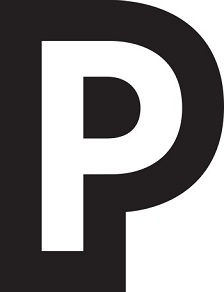 Para diferenciar los Mensajes Comerciales, al iniciar y finalizar el programa, se deberá señalar, según corresponda, durante al menos 3 segundos en pantalla completa, las frases “Termina corte programático que incluye publicidad, se reanuda programa.” y “Se suspende programa e inicia corte programático que incluye publicidad.”.En el Servicio de Radiodifusión sonora y en el Servicio de Audio Restringido:Para diferenciar los Espacios Comercializados dentro de la Programación, previo al momento de su mención, se expresará que la marca, producto, nombre comercial y/o servicio que se menciona constituye Publicidad o Patrocinios distintos del programa.Para diferenciar los Mensajes Comerciales, al iniciar y finalizar el programa se deberán expresar, según corresponda, las frases “Termina corte programático que incluye publicidad, se reanuda programa.” y “Se suspende programa e inicia corte programático que incluye publicidad.”.Artículo 14. En caso de que se realice un cambio en la programación se deberá dar aviso a las Audiencias a través de las transmisiones y de la guía electrónica de programación al menos con 24 horas de antelación.Artículo 15. Para diferenciar claramente la información noticiosa de la opinión de quien la presenta, la persona que brinda la información deberá advertir al momento de realizarla, de manera expresa y clara, que la manifestación realizada o que realizará constituye una opinión y no es parte de la información noticiosa que se presenta.Artículo 16. El servicio de Subtitulaje Oculto deberá ajustarse a los siguientes parámetros de precisión y legibilidad:Debe ser en idioma español y respetar las reglas de ortografía y gramática del mismo;Debe coincidir con las palabras habladas, en el mismo orden de éstas, sin sustituciones ni parafraseo, salvo cuando sea necesario, en cuyo caso deberá transmitir fielmente el sentido de lo hablado;En programas en vivo deberá ser lo más preciso posible y si dichos programas son retransmitidos deberán corregirse las faltas de precisión;Debe describir elementos no narrativos relevantes tales como la manera y el tono de las voces, así como información no narrativa y contextual del programa. Durante pausas mudas largas se deberá insertar una leyenda explicativa;Debe mantener sincronía con las voces habladas en la mayor medida posible, ello atendiendo a las características de las voces;Debe ser visualizado en la pantalla a una velocidad razonable que permita a las personas leer;En programas en vivo no deberá tener más de tres segundos de retraso;Debe ubicarse preferentemente en la parte inferior de la pantalla sin obstruir la cara y la boca de las personas que aparecen en la misma, así como otros elementos visuales importantes. En el supuesto de que su ubicación en la parte inferior obstruya algún elemento visual de importancia para la adecuada comprensión del programa, podrá colocarse en otra parte de la pantalla.Debe ocupar preferentemente dos líneas de texto, y como máximo tres;Deberá utilizar caracteres de un tamaño que lo haga legible por personas con buena visión a una distancia de 2.5 metros. La tipografía utilizada debe responder a criterios de máxima legibilidad.Debe presentarse en colores diferentes del fondo, de forma que el contraste facilite su visibilidad y lectura.  Deberá distinguir a los hablantes cuando haya más de uno en pantalla.Artículo 17. En la interpretación en Lengua de Señas Mexicana deberán respetarse los siguientes parámetros:La interpretación deberá ser lo más sincronizada posible con las voces, a fin de que el mensaje sea comprensible y apegado en su sentido al hablado;El intérprete debe aparecer en un recuadro superpuesto al programa original, y el recuadro se ubicará en la parte inferior derecha de la pantalla, ocupando al menos una sexta parte de ésta. La imagen del intérprete debe abarcar desde la cabeza hasta la cintura y debe contar con espacio a los lados y por encima de la cabeza a fin de que la visibilidad de las señas no sea eliminada o disminuida;El recuadro del intérprete evitará la presencia de cualquier elemento visual distractor, yDebe procurarse el contraste entre el intérprete, su vestimenta y el color de fondo, a fin de garantizar una mejor percepción de las señas.Artículo 18. La existencia de servicios de Subtitulaje Oculto deberá indicarse a través de una pleca al principio del programa, con el símbolo .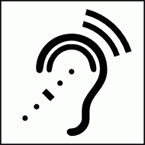 Asimismo, deberá indicarse de la misma forma en la guía electrónica de programación que se cuenta con Subtitulaje Oculto y/o interpretación de Lengua de Señas Mexicana en los programas correspondientes, representando esta última con el símbolo LSM. Los promocionales de la programación que cuente con medidas de Accesibilidad deberán hacer referencia a ello.Capítulo IIIDefensoría de AudienciaSección IObservancia y defensa de losDerechos de las AudienciasArtículo 19. Los Concesionarios de Radiodifusión, los Concesionarios de Televisión y/o Audio Restringidos, los Programadores y los Defensores, según corresponda, tienen la obligación de promover, respetar, proteger y garantizar los derechos de las Audiencias.Artículo 20. El Instituto, supervisará que los sujetos a que se refiere el artículo anterior den cumplimiento a sus obligaciones en materia de derechos de las Audiencias, sancionando el incumplimiento o contravención a éstos, con excepción del ejercicio de las atribuciones específicas con que cuentan en la materia la Secretaría de Gobernación y la Secretaría de Salud, e independientemente de la actuación del Defensor. Sección IIDefensores de las Audiencias del Servicio de RadiodifusiónArtículo 22.- Los Concesionarios de Radiodifusión deberán nombrar un Defensor, el cual deberá ser inscrito por el Instituto antes del inicio de sus funciones.Los Defensores atenderán a las Audiencias de los Canales de Programación en multiprogramación, tanto operados por el Concesionario de Radiodifusión como por terceros.Los Concesionarios de Radiodifusión, y en su caso, los Concesionarios de Televisión y/o Audio Restringido deberán proveer al Defensor de las Audiencias de los medios necesarios para el eficiente desempeño de su labor, asimismo, estarán obligados a respetar y promover su independencia e imparcialidad, debiendo abstenerse de realizar cualquier conducta u omisión que tienda a coartar dichos principios en el actuar del Defensor. Artículo 23.- Los Concesionarios de Radiodifusión al solicitar la inscripción del Defensor deberán presentar, cuando menos, la siguiente información:Nombre del Concesionario de Radiodifusión;Canal(es) de Transmisión y nombre comercial del o los Canales de Programación cuyas Audiencias serán materia de defensa en el caso particular;Nombre completo del Defensor propuesto;Edad del Defensor propuesto;Periodo propuesto para ocupar el cargo de Defensor;Datos de contacto del Defensor para interactuar con las Audiencias, a saber:Domicilio;Número de teléfono, yCorreo electrónico.Artículo 24. Los Defensores deberán cumplir con los siguientes requisitos:Tener cuando menos 30 años cumplidos al día de su designación;Contar con reconocido prestigio en las materias de comunicaciones, radiodifusión y telecomunicaciones;No haber sido condenado por delito doloso que amerite pena de prisión por más de un año;No laborar o haber laborado con el o los Concesionarios de Radiodifusión durante un periodo previo de dos años, yNo haber sido nombrado como Defensor en más de 3 ocasiones por el mismo Concesionario de Radiodifusión de manera consecutiva.Artículo 25. Con la finalidad de acreditar los requisitos listados en el artículo anterior, el Concesionario de Radiodifusión deberá exhibir de forma adjunta a su escrito de solicitud lo siguiente: Original o copia certificada del acta de nacimiento de la persona propuesta para ocupar el cargo de Defensor;Documentos que acrediten la experiencia de la persona propuesta para ocupar el cargo de Defensor de al menos tres años en las materias de comunicaciones, radiodifusión y telecomunicaciones;Escrito firmado por la persona propuesta para ocupar el cargo de Defensor en el que manifieste bajo protesta de decir verdad que no ha sido condenado por delito doloso que amerite pena de prisión por más de un año;Escrito firmado por la persona propuesta para ocupar el cargo de Defensor en el que manifieste bajo protesta de decir verdad que no labora o no ha laborado con el o los Concesionarios de Radiodifusión durante un periodo previo de dos años a la fecha de su propuesta.Escrito firmado por el o los Concesionarios de Radiodifusión o sus representantes legales, según corresponda, en el que se manifieste bajo protesta de decir verdad que la persona propuesta para ocupar el cargo de Defensor no ha laborado con él o ellos durante un periodo previo de dos años a la fecha de su propuesta.Escrito firmado por el o los Concesionarios de Radiodifusión o sus representantes legales, según corresponda, en el que se manifieste bajo protesta de decir verdad que la persona propuesta para ocupar el cargo de Defensor es imparcial e independiente del proponente, y que por lo tanto, no se encuentra en ninguno de los supuestos contenidos en el artículo siguiente de los Lineamientos.El Instituto podrá corroborar por la vía y mecanismo que corresponda la certeza y veracidad de los hechos afirmados a través de los documentos a que se refiere este artículo.El Concesionario de Radiodifusión será corresponsable de asegurar la certeza y veracidad de la documentación referida, así como de los hechos en ella asentados.Artículo 26.- A fin de asegurar que la actuación de los Defensores sea imparcial e independiente, estarán impedidas para ocupar dicho cargo las personas que se encuentren bajo alguna de las siguientes circunstancias o que durante el transcurso de su gestión lleguen a actualizarse:Sea pariente consanguíneo del Concesionario de Radiodifusión o de alguno de los socios o accionistas que lo compongan en el caso personas morales, en línea recta, ascendente o descendente, sin limitación de grado;Sea pariente consanguíneo del Concesionario de Radiodifusión o de alguno de los socios o accionistas que lo compongan en el caso personas morales, en línea colateral hasta el cuarto grado;Sea pariente por afinidad del Concesionario de Radiodifusión o de alguno de los socios o accionistas que lo compongan en el caso personas morales, en línea recta sin limitación de grado;Sea pariente por afinidad del Concesionario de Radiodifusión o de alguno de los socios o accionistas que lo compongan en el caso personas morales, en línea colateral hasta el segundo grado;Sea cónyuge del Concesionario de Radiodifusión o de alguno de los socios o accionistas que lo compongan en el caso personas morales,;Sea accionista o socio de la persona moral Concesionaria de Radiodifusión proponente;Sea socio del Concesionario de Radiodifusión o de alguno de los socios o accionistas que lo compongan en el caso personas morales, en cualquier empresa;Sea representante legal, gestor o autorizado del Concesionario de Radiodifusión o de alguno de los socios o accionistas que lo compongan en el caso personas morales, o lo haya sido durante un periodo previo de dos años contados a partir de la fecha de propuesta, ySe encuentren en una situación diversa a las precisadas en las fracciones anteriores que impliquen elementos objetivos de los que pudiera derivarse el riesgo de pérdida de imparcialidad e independencia.Artículo 27.- A efecto de promover que la actuación de los Defensores sea imparcial e independiente, el plazo máximo por periodo de ocupación del cargo será de 3 años contados a partir del día siguiente de la recepción de su respectiva constancia de inscripción.Cuando un Defensor se separe de su cargo podrá volver a ocuparlo en relación con el mismo Canal de Programación cuando medie entre su separación y su nuevo nombramiento un plazo de 5 años.Artículo 28.- El Instituto verificará la acreditación de los requisitos para ocupar el cargo de Defensor, y definirá el resultado de la solicitud dentro del plazo de 20 días hábiles contados a partir del siguiente a su presentación. El Instituto podrá requerir al Concesionario de Radiodifusión la aclaración o complementación de la información y/o documentación que corresponda. En dicho caso, el plazo referido en el presente artículo se suspenderá al surtir efectos la notificación del requerimiento correspondiente y comenzará a transcurrir nuevamente con el desahogo del mismo. En caso de que no se desahogue la información requerida, en el plazo otorgado para dichos efectos, se tendrá por no presentada la solicitud de inscripción.Una vez acreditados la totalidad de los requisitos, el Instituto ordenará la inscripción del Defensor en el Registro.Artículo 29.- La constancia de inscripción del Defensor se expedirá en tres ejemplares, uno permanecerá en el Registro y los otros serán notificados personalmente al Concesionario de Radiodifusión y al Defensor, respectivamente.Artículo 30.- El Defensor deberá iniciar con sus labores a partir de que reciba formalmente la constancia de inscripción emitida por el Instituto.Además de las obligaciones derivadas de la Ley y del texto íntegro de los Lineamientos, el Defensor se encuentra obligado a:Recibir, documentar, procesar y dar seguimiento a las observaciones, quejas, sugerencias, peticiones o señalamientos, de las Audiencias;Sujetar su actuación a la Constitución, la Ley, los Lineamientos, los Códigos de Ética y demás disposiciones aplicables;Actuar en todo momento con criterios de imparcialidad e independencia teniendo como prioridad hacer valer los derechos de las Audiencias;Coadyuvar con la Alfabetización Mediática de las Audiencias, difundir los derechos de las Audiencias, así como los mecanismos con los que se cuenta para garantizarlos;Coadyuvar en la implementación de medidas de Accesibilidad para que las Audiencias con Discapacidad y las Audiencias Infantiles puedan ejercitar los medios de defensa que correspondan;Informar al Instituto la actualización de algún impedimento para continuar ocupando el cargo de Defensor;Llevar un registro de todos y cada uno de los asuntos atendidos en el ejercicio de sus labores;Rendir al Instituto, en los meses de febrero y agosto de cada año, un informe que describa todos los asuntos atendidos durante el semestre del año calendario inmediato anterior, la forma de atención y sus resultados, así como, las medidas que hayan implementado, tanto éste como el Concesionario de Radiodifusión para contribuir con la Alfabetización Mediática en términos de los Lineamientos, de conformidad con su Anexo Único;Hacer público dentro de los primeros 10 días de los meses de febrero, abril, junio, agosto, octubre y diciembre, un informe que contenga los elementos de la fracción VIII del presente artículo respecto de los dos meses anteriores, y Atender en tiempo y forma todos los requerimientos realizados por el Instituto.Artículo 31.- La constancia de inscripción contendrá los datos listados en el artículo 23 de los Lineamientos.Artículo 32. En caso de que un Defensor desee renunciar a su cargo, deberá informarlo al Instituto y al Concesionario de Radiodifusión al menos 30 días hábiles antes del cese de sus funciones, señalando de forma expresa la fecha exacta para ello.El Concesionario de Radiodifusión, dentro del plazo de 10 días hábiles contados a partir del siguiente en que el Defensor le informe su renuncia, deberá someter a inscripción ante el Instituto un nuevo Defensor para lo cual se seguirá el procedimiento establecido en los Lineamientos para el nombramiento original.Artículo 33. El Concesionario de Radiodifusión podrá remover de su encargo al Defensor previo al término de su plazo de nombramiento únicamente por causas legalmente justificadas que conlleven la imposibilidad de continuar fungiendo como Defensor y por incumplimiento comprobable de obligaciones legales inherentes al cargo.En tales casos, el Concesionario de Radiodifusión deberá informar al Instituto su voluntad de remoción así como las causas que originan ésta, dentro del plazo de 5 días hábiles contados a partir del siguiente en que se hayan configurado éstas o a partir de que se tenga conocimiento, a efecto de que se analice la actualización de alguno de los supuestos establecidos en el párrafo anterior. En el mismo momento, el Concesionario de Radiodifusión deberá proponer un nuevo Defensor, el cual será inscrito por el Instituto, en su caso, siguiendo el mismo procedimiento que para el nombramiento original. El Instituto requerirá al Defensor para que dentro del plazo de 3 días hábiles contados a partir del siguiente de aquél en que se realice la notificación respectiva, rinda un informe sobre los hechos respectivos. El Instituto resolverá lo conducente independientemente de que el Defensor rinda o no dicho informe.Ningún Defensor podrá ser removido de su encargo sin autorización del Instituto como una medida para salvaguardar que su actuación sea imparcial e independiente.Artículo 34.- En caso de que durante su gestión se vaya a actualizar algún impedimento para continuar ocupando el cargo de Defensor, éste deberá informarlo al Instituto y al Concesionario de Radiodifusión al menos 30 días naturales antes de que el impedimento se materialice.El Concesionario de Radiodifusión, dentro del plazo de 10 días hábiles contados a partir del siguiente en que reciba el aviso, deberá proponer un nuevo Defensor, el cual será inscrito por el Instituto, en su caso, previa verificación de los requisitos establecidos en la Ley y los Lineamientos, siguiendo el mismo procedimiento que para el nombramiento original.Sección IIIProcedimiento para la Defensoría de las Audiencias del Servicio de RadiodifusiónArtículo 35. Las Audiencias, podrán presentar ante el Defensor sus observaciones, quejas, sugerencias, peticiones, señalamientos o reclamaciones sobre los contenidos y la programación que transmitan los Concesionarios de Radiodifusión o terceros a través de multiprogramación.Artículo 36. La presentación a que se refiere el artículo anterior deberá ser por escrito, ya sea física o electrónicamente, dentro del plazo de 7 días hábiles posteriores a la emisión del programa materia del escrito, señalando lo siguiente: Nombre completo o denominación social; Domicilio;Teléfono;Correo electrónico;Nombre, horario y/o referenciación clara del contenido audiovisual materia del escrito;Descripción clara de las observaciones, quejas, sugerencias, peticiones, señalamientos o reclamaciones que correspondan;Derecho de las Audiencias que considera violado, yEn su caso, las pruebas que considere pertinentes.Artículo 37. El Defensor deberá atender la solicitud presentada dentro del plazo máximo de 20 días hábiles contados a partir del siguiente en que se haya presentado ésta, instrumentando el siguiente procedimiento:El Defensor deberá acusar de recibo el escrito de las Audiencias, en caso de entrega física presencial de manera inmediata a la recepción, y en caso de correo físico o electrónico, a través de la misma vía que corresponda, dentro del plazo de 2 días hábiles contados a partir del siguiente de su recepción; El Defensor analizará el escrito presentado y determinará si cumple con todos los requisitos necesarios para su tramitación;En caso de que la solicitud respectiva sea presentada fuera del plazo de 7 días referido, será desechada inmediatamente, lo cual en caso de contar con datos de identificación y ubicación suficientes, se hará del conocimiento del solicitante por escrito. No será impedimento para el desechamiento de la solicitud el que carezca de requisitos de identificación o ubicación de la persona;En caso de resultar necesario, el Defensor deberá requerir al solicitante la especificación o complementación de los datos e información a que se refieren los numerales 5 a 8 del artículo anterior, otorgándole el plazo de 5 días hábiles para desahogar lo solicitado. Dicho requerimiento suspenderá el plazo de 20 días hábiles el cual se reiniciará al siguiente en que se efectúe el desahogo. Si el solicitante no atiende el requerimiento oportunamente, el Defensor desechará la solicitud, lo cual le será notificado por escrito. El Defensor podrá requerir información al solicitante más de una vez bajo las reglas especificadas, siempre y cuando en dicha tramitación, no se rebase el plazo máximo para atender las solicitudes;En caso de no requerir especificación o complementación de dato alguno o desahogado adecuadamente el requerimiento, el Defensor solicitará por escrito a las áreas o departamentos responsables del Concesionario de Radiodifusión o Programador las explicaciones que considere pertinentes según sea el caso, las cuales siempre deberán ser formuladas de manera acorde con la prioridad del Defensor consistente en hacer valer los derechos de las Audiencias;Las áreas o departamentos responsables del Concesionario de Radiodifusión o Programador, deberán atender el requerimiento del Defensor en un plazo máximo de 3 días hábiles contados a partir del siguiente en que se realice el requerimiento. Al atender el requerimiento deberán exponer de manera clara las explicaciones que en el caso correspondan, siempre teniendo en cuenta la obligación de los Concesionarios de Radiodifusión y Programadores de promover, respetar, proteger y garantizar los derechos de las Audiencias;En caso de que las áreas o departamentos responsables del Concesionario de Radiodifusión o Programador no atiendan el requerimiento del Defensor, éste deberá hacerlo del conocimiento formal del quejoso y del Instituto a más tardar al día siguiente del vencimiento del plazo otorgado a efecto de valorar el inicio del procedimiento administrativo sancionatorio correspondiente, independientemente del requerimiento de cumplimiento que realice el Instituto a través de la Unidad de Medios y Contenidos Audiovisuales;Una vez que las áreas o departamentos responsables del Concesionario de Radiodifusión o Programador que corresponda hayan realizado las explicaciones que considere pertinentes, el Defensor responderá al solicitante aportando las respuestas recibidas y con una explicación del asunto que se trate, en la que especifique si a su juicio existen violaciones a los derechos de las Audiencias;En el supuesto de que a juicio del Defensor existan en el caso concreto violaciones a los derechos de las Audiencias, deberá emitir o proponer la emisión de la rectificación, recomendación o propuesta de acción correctiva que corresponda, la cual deberá ser clara y precisa.Dentro del plazo de 24 horas contado a partir de la emisión o proposición de la rectificación, recomendación o propuesta de acción correctiva que corresponda, ésta deberá difundirse a través de la página electrónica que el Concesionario de Radiodifusión publique para tales efectos, así como a través de los mecanismos de difusión que determine el Defensor en términos del último párrafo del artículo 259 de la Ley, a través de los cuales deberá notificar directamente al interesado dentro del mismo periodo de tiempo;El Concesionario de Radiodifusión o Programador deberá, dentro del plazo de 10 días hábiles siguientes a aquél en que el Defensor le notifique la existencia de violaciones a derechos de las Audiencias, restituir al solicitante en el goce del derecho respectivo que haya sido violado, a través de la rectificación o materialización de la recomendación o propuesta de acción correctiva que corresponda, lo cual deberá ser hecho del conocimiento del solicitante por el Defensor, yEn los casos previstos en el inciso anterior, el Defensor deberá hacer del conocimiento formal del Instituto una vez desahogado el requerimiento o vencido el plazo para ello, la atención brindada por el Concesionario de Radiodifusión o Programador, a efecto de valorar el inicio del procedimiento administrativo sancionatorio correspondiente, independientemente del requerimiento de cumplimiento específico que en su caso pueda realizar el Instituto a través de la Unidad de Medios y Contenidos Audiovisuales. El Instituto dará seguimiento al cumplimiento requerido y ordenará la realización de las diligencias pertinentes para el debido cuidado de los derechos de las Audiencias.Sección IVProcedimiento para la Defensoría de las Audiencias del Servicio de Televisión y/o Audio RestringidosArtículo 38.- Cuando las Audiencias del Servicio de Televisión y/o Audio Restringidos consideren que existe violación a sus derechos como Audiencias, podrán solicitar al Concesionario de Televisión y/o Audio Restringidos la revisión del caso correspondiente, a efecto de que éste dentro del término de 20 días hábiles determine lo conducente.Artículo 39.- El Concesionario de Televisión y/o Audio Restringidos deberá rendir ante el Instituto, en los meses de febrero y agosto de cada año, un informe que describa todos los asuntos atendidos durante el semestre del año calendario inmediato anterior, la forma de atención y sus resultados.Artículo 40.- Los Concesionarios de Televisión y/o Audio Restringidos podrán contar con un Defensor, el cual deberá inscribirse y funcionar de conformidad con las disposiciones aplicables en los Lineamientos en relación con Defensores de Concesionarios de Radiodifusión.Artículo 41.- Para la atención y tramitación de las solicitudes de las Audiencias del Servicio de Televisión y/o Audio Restringidos se seguirán las mismas directrices y procedimientos que para el caso del servicio de Radiodifusión.Capítulo IVCódigos de ÉticaSección IContenido de los Códigos de ÉticaArtículo 42. Los Concesionarios de Radiodifusión y Concesionarios de Televisión y/o Audio Restringidos deberán expedir Códigos de Ética con el objeto de proteger los derechos de las Audiencias, los cuales deberán ajustarse y no contravenir de forma alguna los principios y derechos contenidos en la Constitución, tratados internacionales, las leyes, los Lineamientos y demás normatividad aplicable, los cuales deberán ser inscritos por el Instituto.Artículo 43. En el marco de la libertad de expresión, libertad programática, libertad editorial y a fin de evitar cualquier tipo de censura previa sobre sus contenidos, los Concesionarios de Radiodifusión y Concesionarios de Televisión y/o Audio Restringidos deberán establecer en sus Códigos de Ética el pleno reconocimiento de los derechos de las Audiencias y sus mecanismos de protección, establecidos por la Constitución, la Ley, y los Lineamientos.Asimismo, deberán prever, de forma mínima, lo siguiente:Mención expresa de los derechos de las Audiencias referidos en los presentes Lineamientos;Misión, en la que se defina la identidad editorial respectiva, a fin de que las Audiencias puedan tener conocimiento previo de la naturaleza de la programación y de la información a la que podrán acceder a través de los respectivos Canales de Programación;Visión, a fin de definir qué se busca alcanzar en el futuro y que las Audiencias puedan definir criterios de juicio y acceso a los contenidos programáticos;Valores a partir de los cuales se definirá la estructura programática del o los Canales de Programación respectivos;Identidad Programática, que se compone por el conjunto de características de un Canal de Programación, tales como el nombre comercial, logotipo, tipo de programación, entre otras, que permiten su conocimiento e identificación por parte de las Audiencias;Los mecanismos implementados para generar que la actuación del Defensor será independiente e imparcial del Concesionario;Lineamientos generales de actuación del o los concesionarios respectivos, los cuales deberán versar, al menos, sobre atención a las Audiencias, en especial las Audiencias Infantiles y las Audiencias con Discapacidad, líneas editoriales noticiosas, Discriminación, interés superior de la niñez e Igualdad de Género, yLos mecanismos para la realización de campañas de Alfabetización Mediática y otros medios que permitan la plena divulgación de los derechos de las Audiencias y sus mecanismos de protección, así como de los propios Códigos de Ética.Sección IIInscripción de Códigos de ÉticaArtículo 44. Los Concesionarios de Radiodifusión y los Concesionarios de Televisión y/o Audio Restringidos al solicitar la inscripción de su Código de Ética deberán señalar:Nombre o denominación social;Canal(es) de Transmisión y nombre comercial del o los Canales de Programación cuyas Audiencias serán objeto de dicho Código;Asimismo, deberán adjuntar el Código de Ética respectivo de forma física y en formato electrónico editable.Artículo 45 El Instituto verificará la acreditación de los requisitos para inscribir el respectivo Código de Ética y definirá el resultado de la solicitud dentro del plazo de 20 días hábiles contados a partir del siguiente a su presentación. El Instituto podrá requerir, dentro del plazo de 15 días hábiles, a los Concesionarios de Radiodifusión y Concesionarios de Televisión y/o Audio Restringidos la aclaración o complementación de la información, documentación y/o contenido que corresponda, exponiendo las razones respectivas. En dicho caso, el plazo referido en el presente artículo se suspenderá al surtir efectos la notificación del requerimiento correspondiente y comenzará a transcurrir nuevamente con el desahogo del mismo.Una vez acreditado que el Código de Ética se ajusta y no contraviene de forma alguna los principios y derechos contenidos en la Constitución, tratados internacionales, las leyes, los Lineamientos y demás normatividad aplicable, el Instituto ordenará su inscripción en el Registro.Artículo 46.- La constancia de inscripción del Código de Ética se expedirá en dos ejemplares, uno permanecerá en el Registro y el otro será notificado personalmente al Concesionario de Radiodifusión o al Concesionario de Televisión y/o Audio Restringidos que corresponda.Artículo 47.- El Código de Ética será aplicable y exigible a partir de que surta efectos la notificación que de su inscripción se haga al Concesionario de Radiodifusión o al Concesionario de Televisión y/o Audio Restringidos que corresponda y deberá publicarse en su página de Internet en un plazo no mayor a tres días hábiles contados a partir de que ello suceda.Artículo 48- La constancia de inscripción contendrá los datos listados en el artículo 44 de los Lineamientos, y formará parte de la misma un ejemplar impreso del Código de Ética respectivo, sellado por el Instituto.Capítulo VAlfabetización MediáticaArtículo 49. El Instituto, los Concesionarios de Radiodifusión, los Concesionarios de Televisión y/o Audio Restringidos y Programadores deben llevar a cabo medidas para la Alfabetización Mediática de las Audiencias, teniendo especial cuidado en que el lenguaje utilizado para dirigirse a las Audiencias Infantiles sea adecuado para la consecución del fin. De igual forma deberán tomar las medidas necesarias para que las Audiencias con Discapacidad accedan a las medidas de Alfabetización Mediática.Los Defensores deberán coadyuvar con todas las medidas que se implementen por los Concesionarios de Radiodifusión y/o Programadores a cuyas Audiencias corresponda defender. Asimismo, deberá coadyuvar, a requerimiento del Instituto, con todas las medidas que éste implemente.Artículo 50- Las medidas que los sujetos referidos en el artículo anterior implementen para lograr la Alfabetización Mediática deberán tener las siguientes finalidades:Que las Audiencias conozcan sus derechos y entiendan claramente los alcances e implicaciones de los mismos;Que las Audiencias tengan herramientas y conocimientos suficientes para una adecuada comprensión y análisis de la información, los mensajes, contenidos y Publicidad que reciben a través de los Servicios de Radiodifusión y de los Servicios de Televisión y/o Audio Restringidos, yQue se fomente el pluralismo y diversidad en los Servicios de Radiodifusión y de los Servicios de Televisión y/o Audio Restringidos.Artículo 51.- Los sujetos precisados en el artículo 49 de los Lineamientos, con excepción de los Defensores de las Audiencias, deberán implementar campañas integrales permanentes para llevar a cabo la Alfabetización Mediática de las Audiencias, las cuales deberán comprender al menos:Spots a través de los Servicios de Radiodifusión y de los Servicios de Televisión y/o Audio Restringidos, según corresponda.Publicaciones impresas;Foros de discusión y conferencias;Información en sus páginas electrónicas;Convenios de colaboración con instituciones educativas públicas y/o privadas con objeto de coadyuvar en la labor de Alfabetización Mediática.Los sujetos obligados someterán a consideración de la Unidad de Medios y Contenidos Audiovisuales su propuesta de campaña integral a más tardar el último día del mes de septiembre de cada año, quien analizará si ésta resulta suficiente y adecuada para el cumplimiento de sus fines. Dicha autoridad notificará lo conducente a efecto de que dicha campaña sea implementada a partir del primer día del mes de enero siguiente a su presentación. En caso de que dicha Unidad no atienda antes del mes de enero la propuesta de campaña integral, ésta se considerará suficiente y adecuada.Artículo 52.- Los Concesionarios de Radiodifusión, y Programadores deberán proporcionar a su Defensor correspondiente, un informe preciso y claro en cuanto a las circunstancias de modo, tiempo y lugar, respecto de las medidas tomadas para contribuir con la Alfabetización Mediática. Dicha información deberá ser proporcionada al Defensor oportunamente para que éste la incluya en sus informes semestrales al Instituto. En caso de que dichos sujetos no proporcionen oportunamente la información requerida, el Defensor manifestará en su informe al Instituto quien valorará el inicio del procedimiento sancionatorio correspondiente.Los Concesionarios de Televisión y/o Audio Restringidos deberán incluir en sus informes semestrales la información correspondiente a las medidas a que se refiere el presente artículo, con excepción de los casos en que cuente con Defensor.Capítulo VISuspensión Precautoria De TransmisionesSección IComitéArtículo 53.- El Instituto mantendrá permanentemente conformado un Comité a efecto de ordenar, en caso de resultar necesaria, la Suspensión Precautoria de Transmisiones. Para ello se basará en la protección de los derechos de las Audiencias al tenor de la Constitución, tratados internacionales, las leyes y los presentes Lineamientos.Artículo 54.- El Comité se integrará por 3 Comisionados del Pleno del Instituto y será designado por éste último.Artículo 55.- Los integrantes del Comité durarán en su encargo un periodo de un año, contados a partir de su designación. Previo a la fecha de vencimiento del periodo, el Pleno deberá nombrar nuevos integrantes del Comité.Artículo 56.- El Secretario Técnico del Pleno integrará y distribuirá los asuntos sometidos a consideración del Comité. Asimismo, dará cuenta de las votaciones efectuadas en cada asunto e integrará las actas y documentos finales para firma del Comité, esto último con apoyo de la Unidad de Medios y Contenidos Audiovisuales.Sección IIProcedimientoArtículo 57.- La Unidad de Medios y Contenidos Audiovisuales, de oficio o a petición de parte, propondrá al Comité, a través de la Secretaría Técnica del Pleno la Suspensión Precautoria de Transmisiones, debiendo para ello fundar y motivar por qué considera que se actualizan los supuestos para ello. Asimismo, adjuntará las evidencias con las que se cuente para llegar a dicha conclusión.Artículo 58.- El Secretario Técnico del Pleno, dentro del plazo de 2 días hábiles contados a partir del día siguiente en que haya recibido el asunto de mérito por parte de la Unidad de Medios y Contenidos Audiovisuales, distribuirá al Comité la propuesta hecha por ésta junto con su documentación adjunta.Artículo 59.- Una vez recibido por el Comité el asunto de mérito, dentro del plazo de 3 días hábiles posteriores a dicho hecho, éste se reunirá para deliberar la procedencia de apercibir al Concesionario de Radiodifusión, Concesionarios de Televisión y/o Audio Restringido o Programador para que tome las medidas necesarias para eliminar la violación correspondiente.Artículo 60.- En caso de que el Comité no considere procedente apercibir al Concesionario de Radiodifusión, Concesionario de Televisión y/o Audio Restringido o Programador, el asunto será archivado como concluido y en caso de que el asunto haya sido iniciado a petición de parte, la Unidad de Medios y Contenidos Audiovisuales le notificará al solicitante la determinación del Comité.Artículo 61.- Para el caso de que el Comité determine procedente apercibir al Concesionario de Radiodifusión, Concesionario de Televisión y/o Audio Restringido o Programador, el apercibimiento se notificará a éstos en un plazo máximo de 2 días hábiles siguientes al de la sesión y en caso de que el asunto haya sido iniciado a petición de parte, la Unidad de Medios y Contenidos Audiovisuales le notificará al solicitante la determinación del Comité. Al realizar el apercibimiento correspondiente, el Comité fijará el plazo para eliminar la violación o violaciones que dieron origen al mismo.Artículo 62.- El Concesionario de Radiodifusión, Concesionario de Televisión y/o Audio Restringido o Programador deberá informar y acreditar ante el Comité, dentro del plazo concedido, la realización de las medidas correspondientes para eliminar la violación o violaciones que dieron origen al apercibimiento.Artículo 63.- En caso de que el sujeto apercibido no realice el informe mencionado en el artículo anterior dentro del plazo referido el Comité sesionará al día siguiente de vencido el plazo y ordenará la Suspensión Precautoria de Transmisiones.Artículo 64.- En caso de que el sujeto apercibido rinda oportunamente el informe derivado del apercibimiento, la Unidad de Medios y Contenidos Audiovisuales dentro del plazo de 5 días hábiles siguientes a su recepción propondrá al Comité, a través de la Secretaría Técnica del Pleno, un proyecto de resolución que determine si persisten o no las violaciones que dieron origen al apercibimiento. Artículo 65.- El Comité sesionará dentro de los 3 días hábiles siguientes a que reciba el proyecto de resolución y determinará si persisten o no las violaciones que dieron origen al apercibimiento, ordenando la Suspensión Precautoria de Transmisiones para el primer caso u ordenando el archivo del asunto para el segundo supuesto.Artículo 66.- La Suspensión Precautoria de Transmisiones tendrá una temporalidad indefinida y sólo podrá ser levantada por el mismo Comité.Para dichos efectos, el Concesionario de Radiodifusión, Concesionario de Televisión y/o Audio Restringido o Programador a quien se le haya dictado la Suspensión Precautoria de Transmisiones deberá solicitarlo por escrito, acompañando a dicho escrito los medios de convicción que acrediten fehacientemente que se han tomado las medidas necesarias para que las violaciones que la motivaron sean o hayan sido eliminadas. La Unidad de Medios y Contenidos Audiovisuales analizará y verificará en su caso, la información correspondiente, debiendo presentar al Comité un informe sobre la solicitud presentada y un dictamen en que se expresen las razones que considere para que se decrete o no el levantamiento de la Suspensión Precautoria de Transmisiones.El Comité sesionará dentro de los 3 días hábiles siguientes a que reciba el dictamen y determinará si decreta el levantamiento de la Suspensión Precautoria de Transmisiones, debiendo notificar la resolución respectiva al Concesionario de Radiodifusión, Concesionario de Televisión y/o Audio Restringido o Programador, según corresponda.Artículo 67.- La orden de Suspensión Precautoria de Transmisiones será independiente de la imposición de las sanciones que correspondan con motivo de la violación a los derechos de las Audiencias.Capítulo VIISancionesArtículo 68.- El Instituto sancionará con base en la Ley las violaciones en materia de defensa de las audiencias en relación con los derechos y mecanismos contenidos en los artículos 5, fracciones I a V, IX a XVI y XVIII a XXIV; 6, fracciones III a VI; 7, fracciones I a VII; 8 fracciones I, II, incisos a) a n) y 9 a 18 de los Lineamientos.Asimismo, de considerarlo procedente, la Secretaría de Gobernación, en el ámbito de su competencia, podrá sancionar las violaciones en materia de defensa de las Audiencias en relación con los derechos contenidos en los artículos 5, fracciones VI a VIII y XVII; 6, fracciones I y II; y 8 fracciones II, inciso o) y III.TransitoriosPrimero.- Los Lineamientos entrarán en vigor al día siguiente hábil de su publicación en el Diario Oficial de la Federación.Segundo.- Los Concesionarios de Radiodifusión deberán someter a inscripción a su Defensor en términos de la Ley y de los presentes Lineamientos dentro del plazo de 30 días hábiles contados a partir de la entrada en vigor de los presentes.Tercero.- Los Concesionarios de Radiodifusión y los Concesionarios de Televisión y/o Audio Restringidos deberán someter a inscripción sus respectivos Códigos de Ética en términos de la Ley y de los presentes Lineamientos dentro del plazo de 30 días hábiles contados a partir de la entrada en vigor de los presentes.Cuarto.- El Pleno del Instituto conformará el Comité dentro del plazo de 10 días hábiles contados a partir de la entrada en vigor de los presentes.Quinto.- El primer informe a que se refieren los artículos 30, fracción VIII y 39 de los Lineamientos versará sobre el periodo transcurrido entre la entrada en vigor de los presentes y la fecha en que se tenga obligación presentarlo.Sexto. El análisis a que se refiere el artículo 12 de los presentes Lineamientos será emitido en un plazo no mayor de 6 meses contados a partir de la entrada en vigor de la normatividad en materia de clasificación de contenidos que el Ejecutivo Federal emita en ejercicio de sus atribuciones.